Nutley Raiders Summer Tennis Camp 2021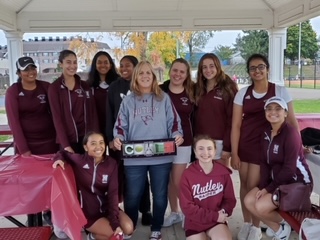 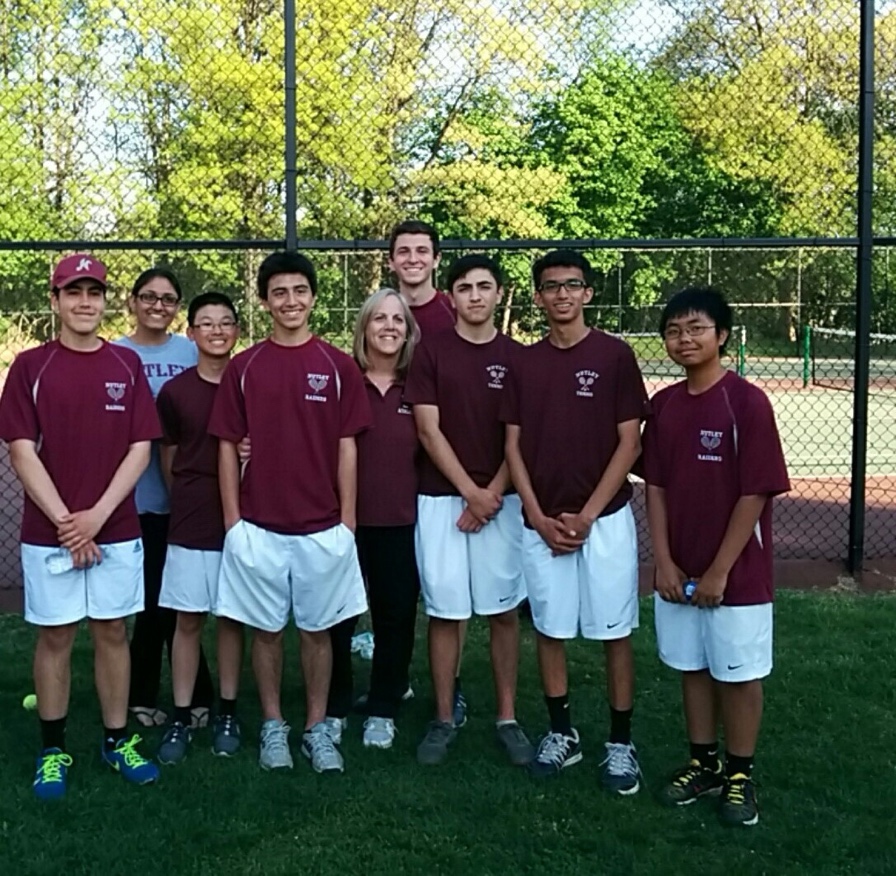 Dates:  Monday, July 19TH to Thursday, July 22Th (Rain Date: Friday 23rd)Time: 9:30am to 11:30 amLocation:  Demuro Park Courts, Wilson Ave. NutleySchool Grade Level:  Grades 4th – 8thDates:  Monday, July 19TH to Thursday, July 22Th (Rain Date: Friday 23rd)Time: 9:30am to 11:30 amLocation:  Demuro Park Courts, Wilson Ave. NutleySchool Grade Level:  Grades 4th – 8thDates:  Monday, July 19TH to Thursday, July 22Th (Rain Date: Friday 23rd)Time: 9:30am to 11:30 amLocation:  Demuro Park Courts, Wilson Ave. NutleySchool Grade Level:  Grades 4th – 8thDaily Schedule:9:30 – Drop off9:35 to 9:45 – Stretching/Warm-up 9:45 to 10:30 – Daily Skill, demo, practice10:30 to 10:40 – Snack break / cool down 10:40 to 11:20 – Drills, Games for Daily Skill 11:20 to 11:30 - Daily review Q&A11:30 – End of Session / Parent pick upDaily Skills include:Forehand, Backhand, Volley, Overhead, Lob, and ServeCamp Sign Up Fee:$125Daily Schedule:9:30 – Drop off9:35 to 9:45 – Stretching/Warm-up 9:45 to 10:30 – Daily Skill, demo, practice10:30 to 10:40 – Snack break / cool down 10:40 to 11:20 – Drills, Games for Daily Skill 11:20 to 11:30 - Daily review Q&A11:30 – End of Session / Parent pick upDaily Skills include:Forehand, Backhand, Volley, Overhead, Lob, and ServeCamp Sign Up Fee:$125Camp Highlights:All skill levels encouraged to participate, the camp will cater to all skill levelsOpportunity to work with Head Tennis Coach Valerie Martin/Assistant Coach Joe Martin  and Varsity AthletesAll participants will receive a camp T-ShirtTennis games and contests throughout the camp with tennis gear prizes and giveaways Required Equipment for Participants:Tennis RacketTennis SneakersSmall towel or wrist /sweat bandsWater BottleDetach here for sign up form:Detach here for sign up form:Detach here for sign up form:Sign Up Form / Participant InformationSign Up Form / Participant InformationSign Up Form / Participant InformationName:Name:Name:Address:Address:Address:Phone #:Phone #:Email:Grade:Age:T-Shirt Size:Parent/Guardian Name:Parent/Guardian Name:Parent/Guardian Name:Parent/Guardian Signature:Parent/Guardian Signature:Parent/Guardian Signature:Please email, text, or mail the sign up info and payment to Coach Martin on or before July 9th, to:Coach Valerie Martin - 2 Fairfax Court, Nutley, NJ 07110 - Make checks payable to: Valerie MartinContact Coach Martin with any questions – Phone: 973-220-6186,  Email: valmar4@optonline.netPlease email, text, or mail the sign up info and payment to Coach Martin on or before July 9th, to:Coach Valerie Martin - 2 Fairfax Court, Nutley, NJ 07110 - Make checks payable to: Valerie MartinContact Coach Martin with any questions – Phone: 973-220-6186,  Email: valmar4@optonline.netPlease email, text, or mail the sign up info and payment to Coach Martin on or before July 9th, to:Coach Valerie Martin - 2 Fairfax Court, Nutley, NJ 07110 - Make checks payable to: Valerie MartinContact Coach Martin with any questions – Phone: 973-220-6186,  Email: valmar4@optonline.net